TU translated and confirmed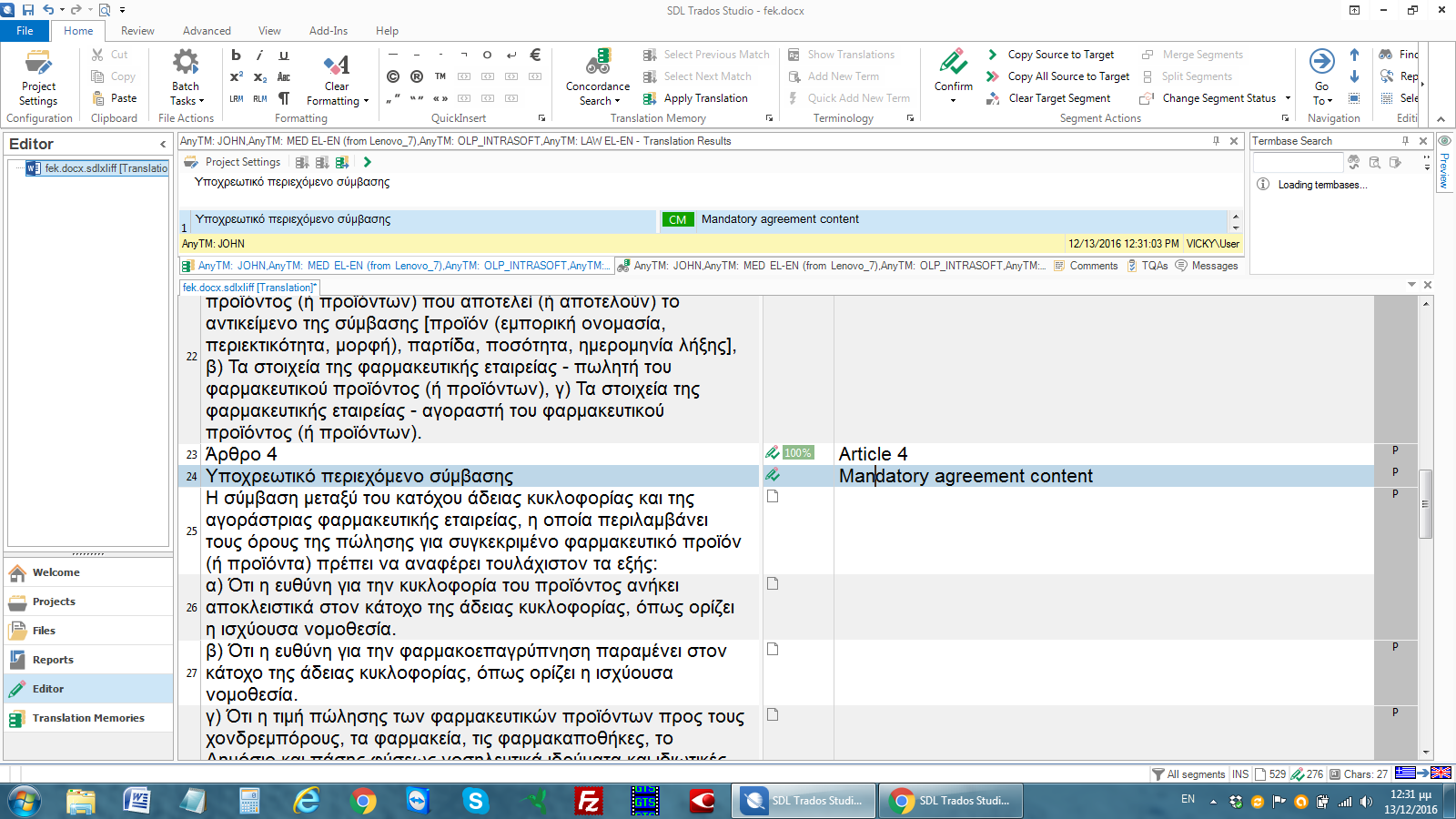 TU corrected and confirmed again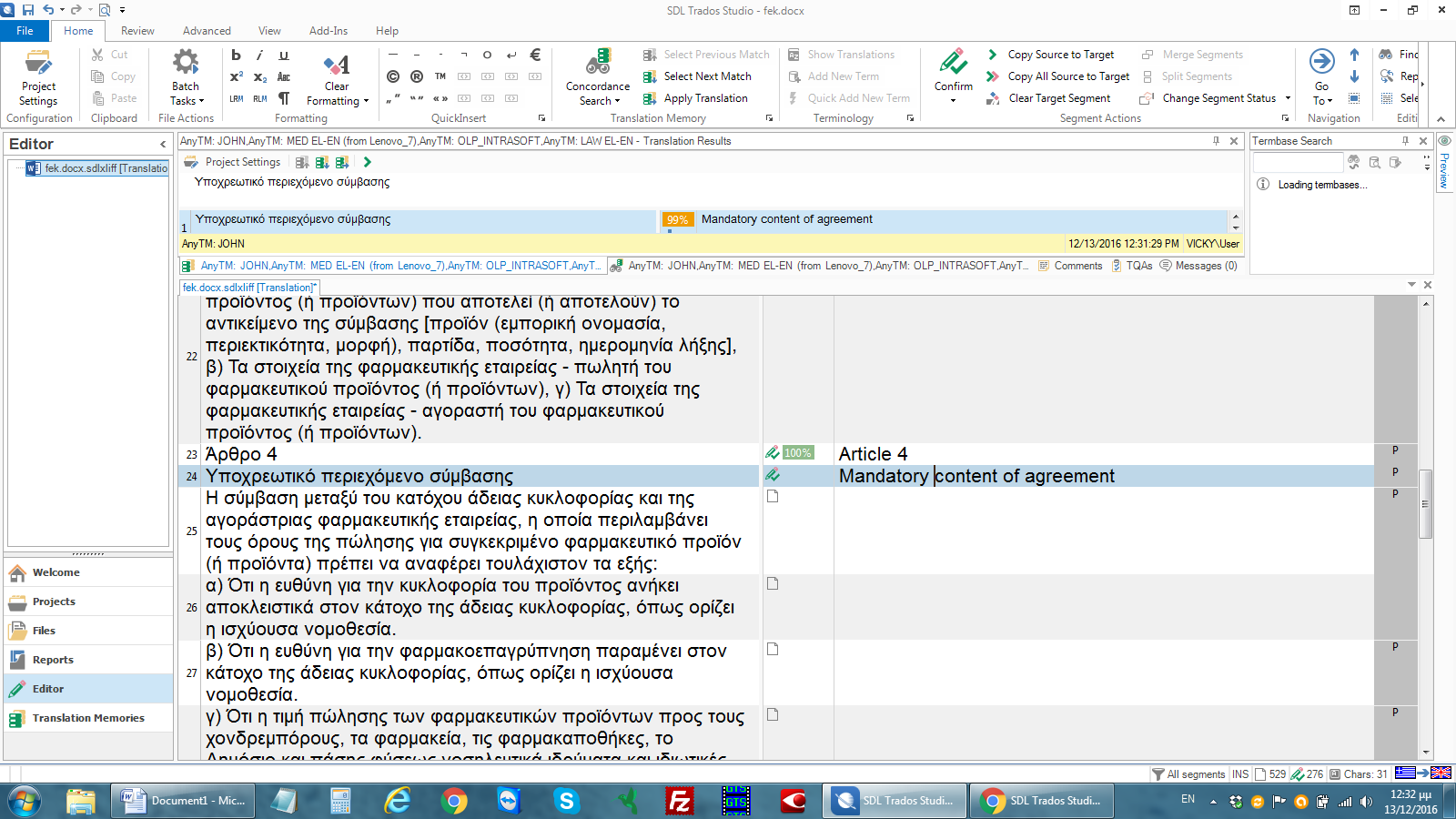 Time when second TU was confirmed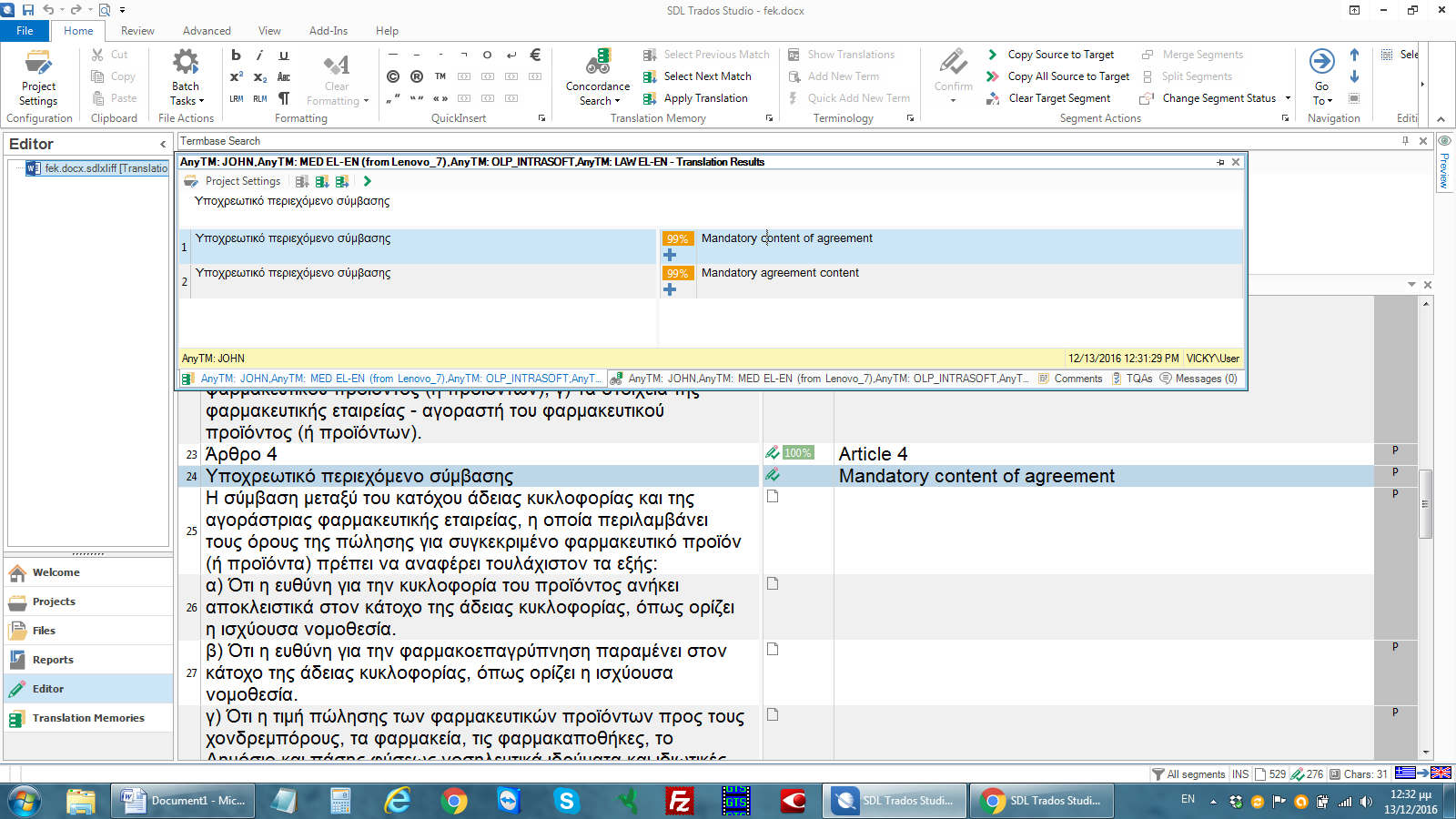 Time when second TU was confirmed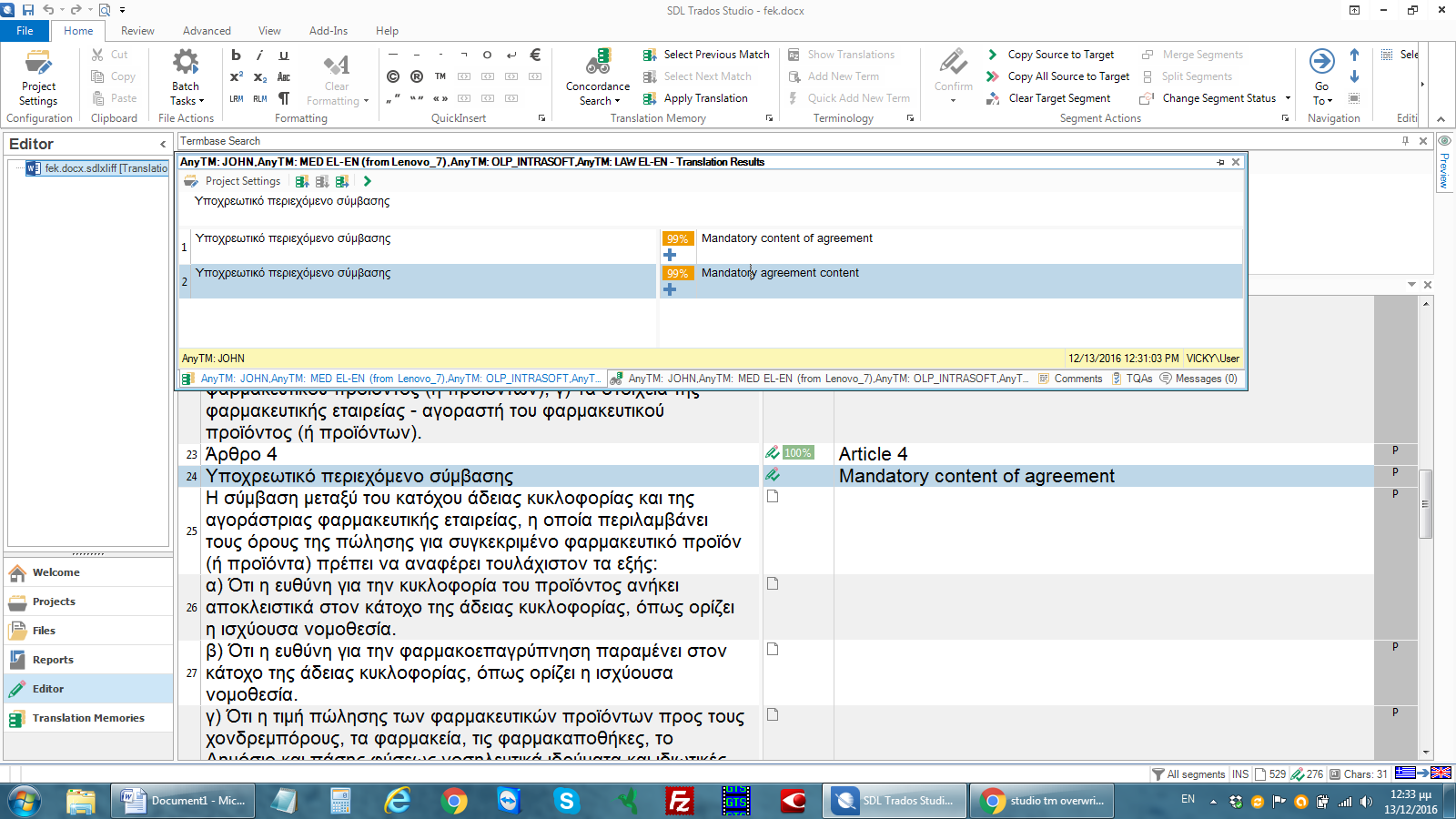 